N. 04640/2012 REG.PROV.CAU.N. 08322/2012 REG.RIC.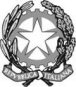 REPUBBLICA ITALIANAConsiglio di Statoin sede giurisdizionale (Sezione Sesta)Il Presidenteha pronunciato il presenteDECRETOsul ricorso numero di registro generale 8322 del 2012, proposto da:  Sgd Vending Dimatic s.r.l., in persona del legale rappresentante pro-tempore, rappresentata e difesa dagli avv.ti Aldo Loiodice e Isabella Loiodice, con domicilio eletto presso Aldo Loiodice in Roma, via Ombrone, 12 pal. B; controSomed s.p.a., in persona del legale rappresentante pro-tempore, rappresentata e difesa dall'avv. Luigi Paccione, con domicilio eletto presso Segreteria sezionale Cds in Roma, piazza Capo di Ferro, 13; nei confronti diIstituto Tecnico Commerciale Linguistica Statale "Marco Polo", in persona del legale rappresentante pro-tempore; per la riformadell'ordinanza cautelare del T.A.R. PUGLIA - BARI: SEZIONE I n. 00864/2012, resa tra le parti, concernente sospensione del contratto di somministrazione alimenti e bevande mediante distributori automaticiVisti il ricorso in appello e i relativi allegati;Vista l'istanza di misure cautelari monocratiche proposta dal ricorrente, ai sensi degli artt. 56 e 98, co. 1, cod. proc. amm.;Considerato che sussistono i presupposti per l’adozione del provvedimento cautelare provvisorio richiesto, tenuto conto della esigenza di assicurare la continuità del servizio di ristoro e della mancanza in capo alla originaria ricorrente di una concreta immediata utilità derivante dalla sospensione dell’efficacia del contratto, restando riservata alla sede collegiale la verifica della regolarità della notifica dell’atto di appello all’Istituto Tecnico Commerciale;P.Q.M.accoglie l’istanza e fissa, per la discussione, la camera di consiglio dell’11 dicembre 2012.Il presente decreto sarà eseguito dall'Amministrazione ed è depositato presso la Segreteria della Sezione che provvederà a darne comunicazione alle parti.Così deciso in Roma il giorno 27 novembre 2012.DEPOSITATO IN SEGRETERIAIl 27/11/2012IL SEGRETARIO(Art. 89, co. 3, cod. proc. amm.)Il PresidenteGiorgio Giovannini